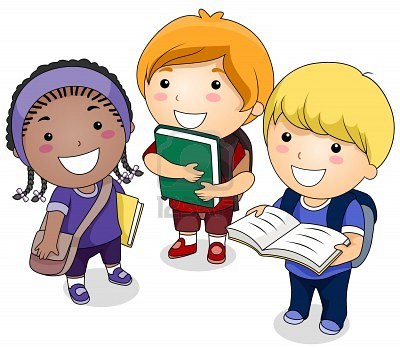 PLAN DE MEJORAS  “Aplicando estrategias adecuadas logramos una educación de    calidad”.Escuela  de Educación Básica                                              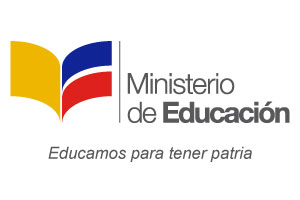 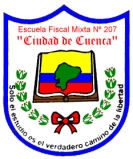 “Ciudad de Cuenca”     Sólo el estudio es el verdadero camino de la libertadB.Dirección.: Av. 2ª y 3º Clljn. 52ª. Coop.SantiaguitoRoldósTeléf.: 043707239E-mail:ciudad_de_cuenca_207@hotmail.comINTRODUCCION.Una vez obtenidos los informes basados en el análisis de los instrumentosEste plan de mejora es un instrumento que nos va a permitir fortalecer las destrezas con criterios de desempeños, en las áreas de Matemática y Lengua y Literatura, para así generar aprendizajes significativos que promuevan un desarrollo integral a través de proyectos.Siendo un centro educativo que queremos alcanzar una educación de calidad y calidez, que profesa el Ministerio de Educación, formando educandos con capacidad crítica, investigadora y con compromiso con la realidad, asumiendo los estándares de calidad educativa, propuestos por el Ministerio, para favorecer la autonomía de los estudiantesDIAGNOSTICO.Al realizar el proceso de autoevaluación de la Institución Educación Básica Ciudad de Cuenca, se reflejó que los estudiantes presentaban falencias en  las áreas de Matemática y Lengua y Literatura, no logran alcanzar en su totalidad los indicadores de evaluación que cada área requiere.Evidenciando que es de suma urgencia buscar mecanismos que nos permitan aplicar metodologías, procesos, técnicas y estrategias que contribuyan eficazmente al desarrollo del pensamiento e involucre al niño en el mundo de la creatividad y la reflexión..FUNDAMENTACIÓN DEL PLAN.OBJETIVO GENERAL.Mejorar la calidad de procesos en la utilización de estrategias adecuadas en las áreas de Matemática y Lengua y Literatura para lograr la excelencia educativa de la Escuela de Educación Básica Fiscal “Ciudad de Cuenca”.OBJETIVOS ESPECIFICOS.Determinar las causas que originan el bajo nivel académico en las áreas de Matemática y Lengua y Literatura para mejorar los aprendizajes en los estudiantes.Implementar estrategias metodológicas activas por parte de los docentes, en las áreas que presentan un bajo nivel académico.Utilizar las Tecnologías de la Información y Comunicación (TIC’s) en la aplicación de metodologías didácticas, como una estrategia que permita desarrollar destrezas en las áreas de Matemática y Lengua y Literatura.CUADRO DE CAUSAS Y EFECTOS.CUADRO DE PRIORIZACION DE DEBILIDADES.                                   Escuela  de Educación Básica                                                  “Ciudad de Cuenca”     Sólo el estudio es el verdadero camino de la libertadDirección.: Av. 2ª y 3º Clljn. 52ª. Coop. Santiaguito Roldós B.Teléf.: 043707239E-mail:ciudad_de_cuenca_207@hotmail.comAREA: LENGUA Y LITERATURA.		                                     Escuela  de Educación Básica                                                         “Ciudad de Cuenca”     Sólo el estudio es el verdadero camino de la libertadDirección.: Av. 2ª y 3º Clljn. 52ª. Coop.SantiaguitoRoldós B.Teléf.: 043707239E-mail:ciudad_de_cuenca_207@hotmail.comAREA: LENGUA Y LITERATURA.Escuela de Educación Básica“Ciudad de Cuenca”     Sólo el estudio es el verdadero camino de la libertadDirección.: Av. 2ª y 3º Clljn. 52ª. Coop. Santiaguito Roldós B.Teléf.: 043707239E-mail:ciudad_de_cuenca_207@hotmail.comAREA: MATEMATICAS.PROBLEMACAUSASEFECTOS.Bajo dominio de la comprensión lectora.Bajo dominio del proceso de resolución de problemas con las operaciones matemática.Deficiencia en la escritura por la poca utilización de las reglas ortográficas.Falta  desarrollar  destrezas de comprensión lectora en los estudiantes,  como factor  elemental  en el proceso de enseñanza  aprendizaje.Poca aplicación de estrategias de enseñanzas activas que permitan desarrollar procesos de razonamiento lógico-matemático.Dificultad para manejar  las reglas ortográficas en la producción de textos escritos.Escaso nivel de comprensión en los diferentes niveles lector literal, inferencial e informativoEscaso desarrollo de destrezas para resolver problemas de razonamiento matemático.Poca utilización de las reglas ortográficas en la producción de textos escritos.DEBILIDADESCAUSASEFECTOSBajo dominio del proceso de resolución de problemas con las  operaciones  matemática.Deficiencia en la escritura por la poca utilización de las reglas ortográficas..  No se elabora el Proyecto Educativo Institucional (PEI), con la participación del Gobierno Escolar.Poco desarrollo y aplicación del Plan de Reducción de Riesgos como medida de prevención ante emergencias y desastres naturales.Poca aplicación de estrategias de enseñanzas activas que permitan desarrollar procesos de razonamiento lógico-matemático.Dificultad para manejar  las reglas ortográficas en la producción de textos escritos.Poco conocimiento de la estructura del PEI y del Gobierno escolar.No estamos capacitados para una emergencia en desastres naturales.Escaso desarrollo de destrezas para resolver problemas de razonamiento matemático.Poca utilización de las reglas ortográficas en la producción de textos escritos.Una institución sin identidad definida en vivir la democracia.Se podría causar una evacuación inadecuada de los estudiantes ocasionando pérdidas de vida.PROBLEMA  PRIORIZADOMETAACCIONES RECURSOSRESPONSABLESFECHA DE INCIOACTIVIDADES SEGUIMIENTO PERMANENTERESULTADOFECHA DE TERMINOBajo dominio de la comprensión lectora.Al finalizar el año lectivo 2014-2015 los estudiantes van a lograr en un 70% el desarrollo de destrezas de comprensión lectora para interpretar textos escritos.Diseñar un Plan de desarrollo de mejoramiento profesional docente de estrategias metodológicas para mejorar la comprensión lectora.Crear ambientes de lectura en los salones de clase.Establecer la hora de lectura en los Grados de Educación Básica.Utilizar las TIC’s como una herramienta que  anime a leer para comprender.Realizar concurso “Maratón de la comprensión lectora”Guías para trabajo interactivo.Libros de literatura infantilPáginas Web.Hojas de trabajos.Fábulas.Comisión pedagógica.(Master. Maria Luisa Correa.Ing. Maria Carmen Sarzosa.Utilizar rubricas para docentes y estudiantes.RealizarFichas de lectura con actividades lúdicas.Emplear unPortafolio para registrar las actividades que realizan los estudiantes.Registrar la asistencia de los docentes al seminario-taller.Elaborar Informes parciales y finales de resultado de aprendizajes de los estudiantes.RealizarInforme de observación de aula y retroalimentación por el directivo. Los estudiantes logran desarrollar destrezas de comprensión lectora  interpretando textos escritos.28 de febrero del 2015PROBLEMA  PRIORIZADOMETAACCIONES RECURSOSRESPONSABLESFECHA DE INCIOACTIVIDADES SEGUIMIENTO PERMANENTERESULTADOFECHA DE TERMINODeficiencia de la  escritura por la poca utilización de las reglas ortográficas.Al finalizar el año 2014 – 2015 los estudiantes van a lograr en un 70 %    aplicar las reglas ortográficas en contextos.Diseñar un Plan de desarrollo de mejoramiento profesional docente de estrategias Activas para la ortografía.Elaborar y utilizar el cuento ortográfico.EjecutarConcurso de deletreo.RealizarConcurso de cuento ortográfico.Guías para trabajo interactivo.Páginas Web.Hojas de trabajos.Comisión pedagógica.(Master. María Luisa Correa.Ing. MaríaCarmen Sarzosa.Soraya AnguloUtilizarrubricas para docentes y estudiantes.Utilizarfichas Ortográficas para cada código ortográfico aprendido.Emplear un Portafolio para registrar las actividades que realizan los estudiantes.Registrar la asistencia de los docentes al seminario-taller.RealizarInformes parciales y finales de resultado de aprendizaje.Elaborar Informe de observación de aula y retroalimentación por el directivo. Los estudiantes    aplican las reglas ortográficas en contexto.28 de febrero del 2015PROBLEMA  PRIORIZADOMETAACCIONES RECURSOSRESPONSABLERESPONSABLERESPONSABLEFECHA DE INICIOFECHA DE INICIOACTIVIDADES SEGUIMIENTO PERMANENTERESULTADOSFECHA DE TERMINOBajo dominio del proceso de resolución de problemas utilizando las operaciones matemáticas.Al finalizar el año 2014-2015 los estudiantes van a  adquirir en un   70 %  las destrezas  de resolución de problemas utilizando las operaciones básicas fundamentales. ccUtilizar material didáctico concreto.Aplicar  técnicas de  agilidad mental para fortalecer las destrezas matemáticasRealizar ejercicios de razonamiento lógico.EfectuarConcursos de cálculo mental y de resolución de problemas.Utilizar las TIC’s para desarrollar destrezas de resolución de problemas.Guías de trabajo para el docente.Pag. Web.Material concreto:Base diez.Ábaco( horizontal y vertical)Fichas.Tapillas Bolillas Tablero imantado milimetrado.Figuras y formas en fómix.Hojas de evaluaciónGuías de trabajo para el docente.Pag. Web.Material concreto:Base diez.Ábaco( horizontal y vertical)Fichas.Tapillas Bolillas Tablero imantado milimetrado.Figuras y formas en fómix.Hojas de evaluaciónComisión pedagógica.(Master. María Luisa Correa.Ing. MaríaCarmen Sarzosa.Soraya AnguloUtilizarRubricas para docentes y estudiantes.Emplear un Portafolio para registrar las actividades que realizan los estudiantes.Registrar la asistencia de los docentes al seminario taller.Realizar Informes parciales y finales de resultado de aprendizaje.Elaborar Informe de observación de aula y retroalimenta-ción por el directivo.UtilizarRubricas para docentes y estudiantes.Emplear un Portafolio para registrar las actividades que realizan los estudiantes.Registrar la asistencia de los docentes al seminario taller.Realizar Informes parciales y finales de resultado de aprendizaje.Elaborar Informe de observación de aula y retroalimenta-ción por el directivo.Los estudiantes   aplican las destrezas de resolución de problemas  utilizando las operaciones básicas fundamentales.15 enero del 2015